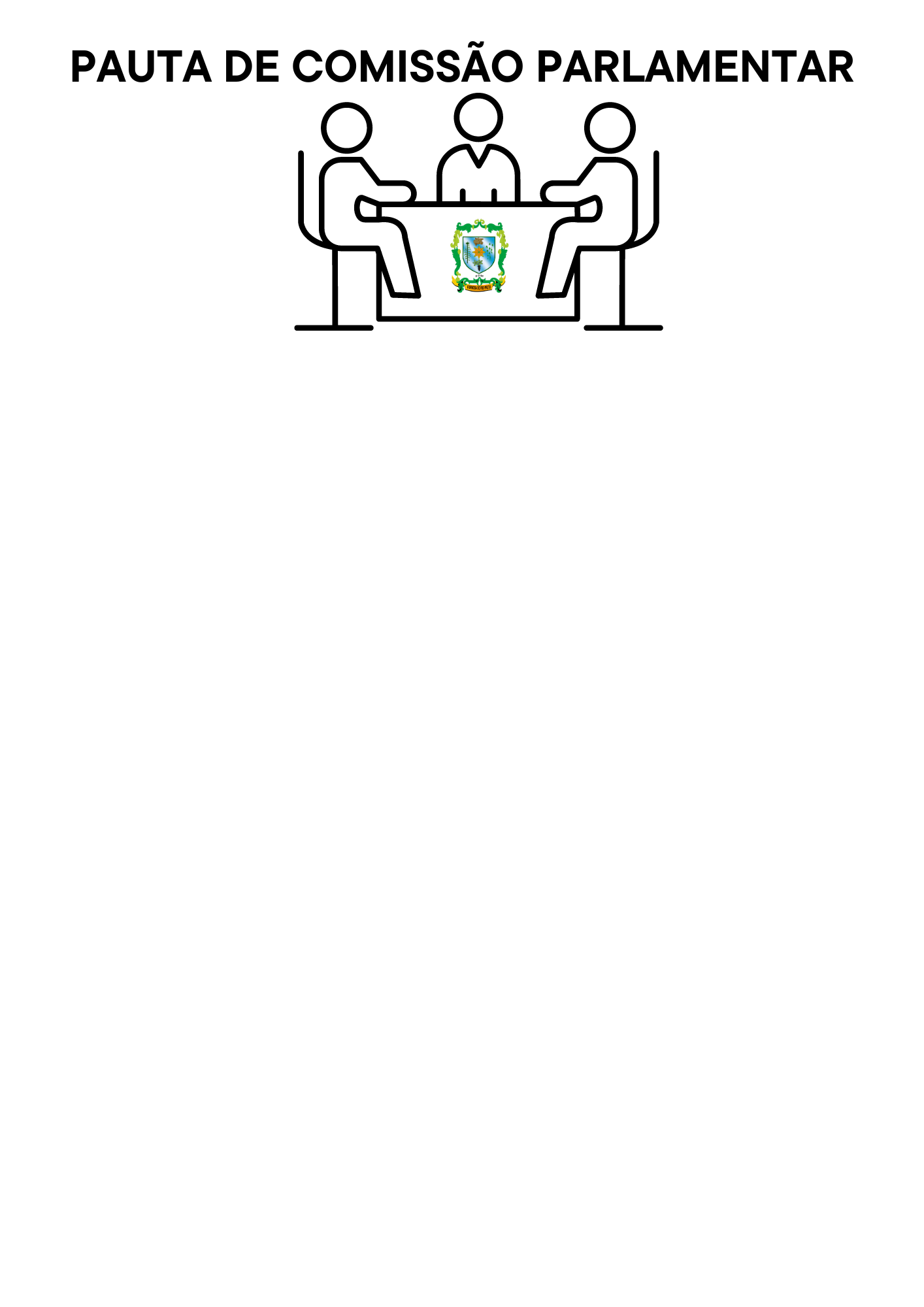 O presidente da Comissão de Constituição, Justiça e Redação Final, vereador Roberto Correia de Andrade, e o presidente da Comissão de Educação, Saúde e Assistência Social, vereadora Manuela Fernandes, informam pauta de reunião.